Mid-point Review 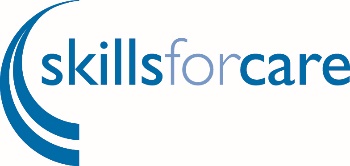 Feedback 1The Supervisor will formally collect this feedback to inform their mid-point review. How do I know I am having a positive impact as a supervisor?Supervisee to provide a brief statement of approx. 250 words discussing impact of supervision on their own practice, and impact on person(s) receiving care. Supervisor reflections on feedback from Supervisee 